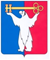 АДМИНИСТРАЦИЯ ГОРОДА НОРИЛЬСКАКРАСНОЯРСКОГО КРАЯПОСТАНОВЛЕНИЕ12.04.2022	 г. Норильск 	           № 201О внесении изменений в постановление Администрации города Норильска от 24.06.2013 № 295 В соответствии с Федеральным законом от 03.12.2012 № 230-ФЗ «О контроле за соответствием расходов лиц, замещающих государственные должности, и иных лиц их доходам», Федеральным законом от 25.12.2008 № 273-ФЗ «О противодействии коррупции»,ПОСТАНОВЛЯЮ:1. Внести в постановление Администрации города Норильска от 24.06.2013 
№ 295 «Об утверждении Порядка размещения сведений о доходах, расходах, об имуществе и обязательствах имущественного характера муниципальных служащих Администрации города Норильска, а также их супруги (супруга) и несовершеннолетних детей на официальном сайте муниципального образования город Норильск в информационно-телекоммуникационной сети Интернет» (далее – Постановление) следующее изменение:1.1. Наименование Постановления изложить в следующей редакции:«Об утверждении Порядка размещения сведений о доходах, расходах, об имуществе и обязательствах имущественного характера муниципальных служащих Администрации города Норильска, а также их супруги (супруга) и несовершеннолетних детей на официальном сайте муниципального образования город Норильск в информационно-телекоммуникационной сети Интернет и предоставления этих сведений средствам массовой информации для опубликования».1.2. Пункт 1 Постановления изложить в следующей редакции:«1. Утвердить Порядок размещения сведений о доходах, расходах, об имуществе и обязательствах имущественного характера муниципальных служащих Администрации города Норильска, а также их супруги (супруга) и несовершеннолетних детей на официальном сайте муниципального образования город Норильск в информационно-телекоммуникационной сети Интернет и предоставления этих сведений средствам массовой информации для опубликования (прилагается).».2. Внести в Порядок размещения сведений о доходах, расходах, об имуществе и обязательствах имущественного характера муниципальных служащих Администрации города Норильска, а также их супруги (супруга) и несовершеннолетних детей на официальном сайте муниципального образования город Норильск в информационно-телекоммуникационной сети Интернет, утвержденный Постановлением (далее – Порядок), следующие изменения:2.1. Наименование Порядка изложить в следующей редакции:«Порядок размещения сведений о доходах, расходах, об имуществе и обязательствах имущественного характера муниципальных служащих Администрации города Норильска, а также их супруги (супруга) и несовершеннолетних детей на официальном сайте муниципального образования город Норильск в информационно-телекоммуникационной сети Интернет и предоставления этих сведений средствам массовой информации для опубликования».2.2. Пункт 1 Порядка изложить в следующей редакции:«1. Настоящий Порядок устанавливает процедуру размещения на официальном сайте муниципального образования город Норильск в информационно-телекоммуникационной сети Интернет www.norilsk-city.ru (далее - официальный сайт) и предоставления средствам массовой информации по их запросам для опубликования следующих сведений:а) о доходах, об имуществе и обязательствах имущественного характера (далее - сведения о доходах) лиц, замещающих должности муниципальной службы включенные в Перечень должностей муниципальной службы в Администрации города Норильска, при назначении на которые граждане и при замещении которых муниципальные служащие Администрации города Норильска обязаны представлять сведения о доходах, об имуществе и обязательствах имущественного характера, а также сведения о доходах, об имуществе и обязательствах имущественного характера своих супруги (супруга) и несовершеннолетних детей (далее - муниципальные служащие), утвержденный постановлением Администрации города Норильска от 07.10.2020 № 513, а также их супруги (супруга) и несовершеннолетних детей; б) об источниках получения средств, за счет которых совершены сделки (совершена сделка) по приобретению земельного участка, другого объекта недвижимости, транспортного средства, ценных бумаг, акций (долей участия, паев в уставных (складочных) капиталах организаций), цифровых финансовых активов, цифровой валюты, если общая сумма таких сделок превышает общий доход муниципального служащего и его супруги (супруга) за три последних года, предшествующих отчетному периоду (далее - сведения об источниках получения средств).».2.3. Абзац первый пункта 3 Порядка изложить в следующей редакции:«3. На официальном сайте размещаются и предоставляются средствам массовой информации по их запросам для опубликования следующие сведения:».2.4. Дополнить Порядок пунктом 8 следующего содержания:«8. При поступлении в Администрацию города Норильска обращения средств массовой информации о предоставлении им для опубликования сведений о доходах, сведений об источниках получения средств, в отношении муниципальных служащих, Управление по персоналу:8.1. в трехдневный срок со дня поступления запроса от средства массовой информации сообщают о нем муниципальному служащему, в отношении которого поступил запрос;8.2. в семидневный срок со дня поступления запроса от средств массовой информации:- обеспечивает направление средствам массовой информации прямой ссылки на размещенные на официальном сайте сведения, указанные в пункте 1 настоящего Порядка;- обеспечивает предоставление средствам массовой информации сведений, указанных в пункте 1 настоящего Порядка, по форме согласно приложению к настоящему Порядку, по муниципальному служащему, в отношении которого поступил запрос, в случае, если запрашиваемые сведения отсутствуют на официальном сайте.».3. Опубликовать настоящее постановление в газете «Заполярная правда» и разместить его на официальном сайте муниципального образования город Норильск.Глава города Норильска			   					Д.В. Карасев